I	IntroductionAt present, each ITU Sector has its own rules regarding the establishment of study groups and working parties.Resolution ITU-R 1-7-2015 "Working methods for the Radiocommunication Assembly, the Radiocommunication Study Groups, the Radiocommunication Advisory Group and other groups of the Radiocommunication Sector" states that:	"A1.3.1.4	The Study Groups may establish subgroups necessary to facilitate the completion of their work. With the exception of Working Parties, introduced in § A1.3.2.2, the terms of reference and milestones of subgroups established during a Study Group meeting shall be reviewed and adjusted at each Study Group meeting as appropriate.	A1.3.2.2	The Study Groups will normally set up Working Parties to study within their scope the Questions assigned to them, as well as topics in accordance with § A1.3.1.2 above. Working Parties are understood to exist over an undefined period to answer Questions and study the topics put before the Study Group. Each Working Party will study Questions and these topics, and will prepare draft Recommendations and other texts for consideration by the Study Group. To limit the resource impact on the Radio communication Bureau, Member States, Sector Members, Associates and Academia, a Study Group shall establish by consensus and maintain only the minimum number of Working Parties."According to ITU-T Resolution 1 of the WTSA-16 "Rules of procedure of the ITU Telecommunication Standardization Sector":	"2.1.2	To facilitate their work, study groups may set up working parties, joint working parties and rapporteur groups to deal with the tasks assigned to them."Actual practice in applying the structure study group (SG) ˃ working party (WP) ˃ rapporteur group (RG) in ITU-R and ITU-T facilitates optimal distribution of the workload among SG chairmen and vice-chairmen (in accordance with the Resolutions referred to above, WP chairmen are normally appointed SG vice-chairmen) and structuring of the work by study Questions.Thus for ITU-D study period 2014-2017, WP1/2 was established in SG 2 with the aim of consolidating and coordinating studies on a number of Questions relating to climate change, the environment and emergency telecommunications: –	Question 5/2: Utilization of telecommunications/ICTs for disaster preparedness, mitigation and response –	Question 6/2: ICT and climate change –	Question 7/2: Strategies and policies concerning human exposure to electromagnetic fields–	Question 8/2: Strategies and policies for the proper disposal or reuse of telecommunication/ICT waste materialThe WP in question discussed the results of surveys on these Questions, and was also used to examine incoming documents relating to more than one of the Questions. In addition the WP was responsible for sending liaison statements on subjects covered by Questions 5/2 – 8/2.It is important to note a clear imbalance between the SGs activities from the perspective of interest expressed by member countries, which reflects in the number of provided contributions (the difference reaches about 100 contributions). This imbalance leads to an acute shortage of time for consideration of the documents submitted to SG 1. To exclude (reduce) duplication of conducted research, it is advisable to consider reducing the number of Study Questions by reviewing and/or rearranging them.These circumstances determined a number of possibilities for further improving the efficiency of both the ITU-D SGs and the entire Sector as a whole, by reviewing the structure of the SGs, as well as reviewing and rearranging a number of Study Questions. As part of ITU-D SGs restructuring, the Russian Federation proposes to continue to use the Working Parties (WP) mechanism, taking into account the achievements of activities conducted within joint WP 1/2 during the current ITU-D Study period, as well as positive experience of permanent joint WPs operation within other ITU Sectors’ SGs. It is also proposed to continue to use the mechanism for the functioning of joint groups with other ITU Sectors in order to avoid duplication of ongoing researches and to comply with the interests of developing countries on relevant topics.In addition, Question 9/2, "Identification of study topics in the ITU T and ITU R study groups which are of particular interest to developing countries", is proposed to be taken outside the framework of ITU-D activities and included in scope of the Inter-Sector Coordination Team on issues of mutual interest of the Telecommunication Development Advisory Group (TDAG).As part of the SGs' restructuring process, it is necessary to reflect the important role of the Sustainable Development Goals (SDGs) defined by the UN General Assembly Resolution A /70/1 "Transforming our world: the 2030 Agenda for Sustainable Development", The World Summit on the Information Society (WSIS), as well as the WSIS-SDG Matrix.2	ProposalWTDC-17 is invited to consider and approve the amendments to Resolution 2 (Rev. Dubai, 2014) in the form set out in the annex hereto.[Editor's note: Since draft RCC common proposals to amend WTDC Resolution 2 were already discussed and approved at RPM-CIS, this document proposes additional changes that take account of discussions in the ITU-D study groups and at the TDAG-17 meeting. The proposed modifications in relation to the previous version of the draft common proposals are highlighted.]MOD	RCC/23A4/1RESOLUTION 2 (REV. )Establishment of study groupsThe World Telecommunication Development Conference (),consideringa)	that the mandate for each study group needs to be clearly defined, in order to avoid duplication between study groups and other groups of the ITU Telecommunication Development Sector (ITU-D) established pursuant to No. 209A of the ITU Convention and to ensure the coherence of the overall work programme of the Sector as provided for in Article 16 of the Convention;b)	that, for carrying out the studies entrusted to ITU-D, it is appropriate to set up study groups, as provided for in Article 17 of the Convention, to deal with specific task-oriented telecommunication questions of priority to developing countries, taking into consideration the ITU strategic plan and goals for 2016-2019, and prepare relevant outputs in the form of reports, guidelines and/or Recommendations for the development of telecommunications/information and communication technologies (ICTs);c)	the need as far as possible to avoid duplication between studies undertaken by ITU-D and those carried out by the other two Sectors of the Union;d)	the successful results of the studies under the Questions adopted by the World Telecommunication Development Conference () and assigned to the two study groups,resolves1	to create within the Sector two study groups, with a clear responsibility and mandates as set out in Annex 1 to this resolution;2	that each study group and their relevant groups will study the Questions adopted by this conference and assigned to it shown in Annex 2 to this resolution, and those adopted between two world telecommunication development conferences in accordance with the provisions of Resolution 1 (Rev. Dubai, 2014) of this conference;3	that the study group Questions and BDT programmes should be directly linked in order to enhance awareness and use of the BDT programmes and the study group output documents, so that the study groups and the BDT programmes benefit from each other's activities, resources and expertise;4	that the study groups should make use of the relevant outputs of the other two Sectors and the General Secretariat;5	that the study groups may also consider other ITU materials relevant to their mandates, as appropriate;6	that each Question will consider all aspects related to the topic, objectives and expected output in line with the related programme;7	that the study groups will be managed by the chairmen and vice-chairmen as shown in Annex 3 to this resolution.Annex 1 to Resolution 2 (Rev. )Scope of ITU-D study groups1	Study Group 1–	National telecommunication/ICT policy, regulatory, and strategy development which best enables countries to benefit from the impetus of telecommunications/ICTs, including broadband, and consumer protection, as an engine for sustainable growth –	Economic policies and methods of determining costs of services related to national telecommunications/ICTs–	Access to telecommunications/ICTs for rural and remote areas–	Access to telecommunication/ICT services by persons with disabilities and specific needs–	The needs of developing countries in spectrum management, including the ongoing transition from analogue to digital terrestrial television broadcasting and the use of the digital dividend, in addition to any future digital switchover.2	Study Group 2–	Services and applications supported by telecommunications/ICTs  –	Building confidence and security in the use of ICTs –	The use of telecommunications/ICTs in mitigating the impact of climate change on developing countries, and for natural disaster preparedness, mitigation and relief, as well as conformance and interoperability testing–	human exposure to electromagnetic fieldsand safe disposal of electronic waste–	The implementation of telecommunications/ICTs, taking into account the results of the studies carried out by ITU-T and ITU-R, and the priorities of developing countries. Annex 2 to Resolution 2 (Rev. )Questions assigned by the World Telecommunication 
Development Conference to ITU-D study groups Study Group 1–	Question 1/1: Policy regulatory aspects of the migration from existing networks to broadband networks in developing countries, including next-generation networks –	Question 2/1:  –	Question 3/1:  –	Question 4/1: Economic policies and methods of determining the costs of services related to national telecommunication/ICT networks, including next-generation networks–	Question /1: Consumer information, protection and rights: Laws, regulation, economic bases, consumer networks –	Question /1: Examination of strategies and methods of migration from analogue to digital terrestrial broadcasting and implementation of new services Study Group 2Questions related to –	Question 1/2: Creating the smart society: Social and economic development through ICT applications–	Question /2: Securing information and communication networks, best practices for developing a culture of cybersecurity –	Question /2: Assistance to developing countries for implementing conformance and interoperability programmes  Questions related to climate change, environment and emergency telecommunications–	Question 5/2: Utilization of telecommunications/ICTs for disaster preparedness, mitigation and response –	Question 6/2: ICT and climate changeNOTE – The full definition of the Questions can be found in section 5 of the Dubai Action Plan.Annex 3 to Resolution 2 (Rev. )List of chairmen and vice-chairmenStudy Group 1Chairman: Ms Roxanne McElvane (United States of America)Vice-chairmen:Ms Regina Fleur Assoumou-Bessou (Republic of Côte d’Ivoire) Mr Peter Ngwan Mbengie (Republic of Cameroon)Mr Victor Martinez (Republic of Paraguay)Ms Claymir Carozza Rodriguez (Bolivarian Republic of Venezuela)Mr Wesam Al-Ramadeen (Hashemite Kingdom of Jordan) Mr Ahmed Abdel Aziz Gad (Arab Republic of Egypt) Mr Nguyen Quy Quyen (Socialist Republic of Viet Nam)Mr Yasuhiko Kawasumi (Japan)Mr Vadym Kaptur (Ukraine)Mr Almaz Tilenbaev (Kyrgyz Republic)Ms Blanca González (Spain)Study Group 2Chairman: Mr Ahmad Reza Sharafat (Islamic Republic of Iran)Vice-chairmen:Ms Aminata Kaba-Camara (Republic of Guinea) Mr Christopher Kemei (Republic of Kenya)Ms Celina Delgado (Nicaragua)Mr Nasser Al Marzouqi (United Arab Emirates)Mr Nadir Ahmed Gaylani (Republic of the Sudan) Ms Ke Wang (People’s Republic of China)Mr Ananda Raj Khanal (Federal Democratic Republic of Nepal)Mr Evgeny Bondarenko (Russian Federation) Mr Henadz Asipovich (Republic of Belarus)Mr Petko Kantchev (Republic of Bulgaria)Reasons:	In order to harmonize the structure of study groups in all ITU Sectors, and to reflect the Sustainable Development Goals, it is essential to:1)	continue to make active use of the working party mechanism within the ITU-D study groups in order to harmonize the structure of the study groups of all ITU Sectors; and2)	structure ITU-D study questions for the 2018-2021 study period taking into account the Sustainable Development Goals.______________add04 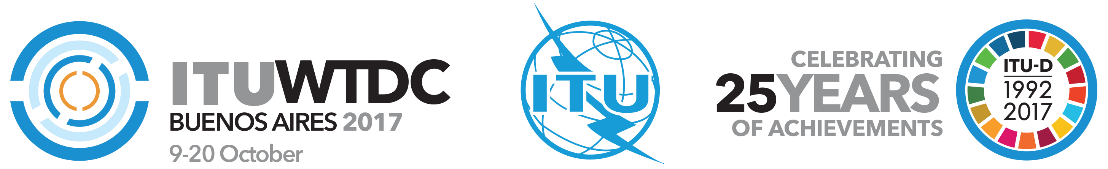 World Telecommunication Development
Conference 2017 (WTDC-17)Buenos Aires, Argentina, 9-20 October 2017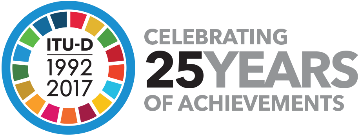 PLENARY MEETINGPLENARY MEETINGAddendum 4 to
Document WTDC-17/23-E4 September 2017Original: RussianITU Member States, members of the Regional Commonwealth 
in the field of Communications (RCC)ITU Member States, members of the Regional Commonwealth 
in the field of Communications (RCC)ITU Member States, members of the Regional Commonwealth 
in the field of Communications (RCC)draft Revision to WTDC Resolution 2 - Establishment of study groupsdraft Revision to WTDC Resolution 2 - Establishment of study groupsdraft Revision to WTDC Resolution 2 - Establishment of study groupsPriority area:Resolutions and RecommendationsSummary:It is proposed that the text of Resolution 2 should be amended on the basis of a review of WTDC Resolution 1 (Rev. Dubai, 2014), including proposals to revise it as part of the work of the TDAG Correspondence Group on Rules of Procedure of ITU-D, Resolution ITU-R 1-7, approved at the Radiocommunciation Assembly 2015 (RA-15), and Resolution 1 (Rev. Hammamet, 2016), approved at the World Telecommunication Standardization Assembly 2016 (WTSA-16).The main proposals are as follows:1	to continue to make active use of the working party mechanism within the ITU-D study groups in order to harmonize the structure of the study groups of all the ITU Sectors;2	to structure ITU-D study questions for the 2018-2021 study period taking into account the Sustainable Development Goals.Expected results:WTDC-17 is invited to consider and approve the proposed amendments to Resolution 2 (Rev. Dubai, 2014).References:Resolution 2 (Rev. Dubai, 2014) of WTDC, Resolution 1 (Rev. Dubai, 2014) of WTDC, Resolution 1 (Rev. Hammamet, 2016) of WTSA, Resolution ITU-R 1-7 of the Radiocommunication Assembly 2015.Priority area:Resolutions and RecommendationsSummary:It is proposed that the text of Resolution 2 should be amended on the basis of a review of WTDC Resolution 1 (Rev. Dubai, 2014), including proposals to revise it as part of the work of the TDAG Correspondence Group on Rules of Procedure of ITU-D, Resolution ITU-R 1-7, approved at the Radiocommunciation Assembly 2015 (RA-15), and Resolution 1 (Rev. Hammamet, 2016), approved at the World Telecommunication Standardization Assembly 2016 (WTSA-16).The main proposals are as follows:1	to continue to make active use of the working party mechanism within the ITU-D study groups in order to harmonize the structure of the study groups of all the ITU Sectors;2	to structure ITU-D study questions for the 2018-2021 study period taking into account the Sustainable Development Goals.Expected results:WTDC-17 is invited to consider and approve the proposed amendments to Resolution 2 (Rev. Dubai, 2014).References:Resolution 2 (Rev. Dubai, 2014) of WTDC, Resolution 1 (Rev. Dubai, 2014) of WTDC, Resolution 1 (Rev. Hammamet, 2016) of WTSA, Resolution ITU-R 1-7 of the Radiocommunication Assembly 2015.Priority area:Resolutions and RecommendationsSummary:It is proposed that the text of Resolution 2 should be amended on the basis of a review of WTDC Resolution 1 (Rev. Dubai, 2014), including proposals to revise it as part of the work of the TDAG Correspondence Group on Rules of Procedure of ITU-D, Resolution ITU-R 1-7, approved at the Radiocommunciation Assembly 2015 (RA-15), and Resolution 1 (Rev. Hammamet, 2016), approved at the World Telecommunication Standardization Assembly 2016 (WTSA-16).The main proposals are as follows:1	to continue to make active use of the working party mechanism within the ITU-D study groups in order to harmonize the structure of the study groups of all the ITU Sectors;2	to structure ITU-D study questions for the 2018-2021 study period taking into account the Sustainable Development Goals.Expected results:WTDC-17 is invited to consider and approve the proposed amendments to Resolution 2 (Rev. Dubai, 2014).References:Resolution 2 (Rev. Dubai, 2014) of WTDC, Resolution 1 (Rev. Dubai, 2014) of WTDC, Resolution 1 (Rev. Hammamet, 2016) of WTSA, Resolution ITU-R 1-7 of the Radiocommunication Assembly 2015.